Stratton Playgroup’s Golden Rules At playgroup I Promise to……………Use my listening earsTake turns and share with my friends Be Kind and helpful to othersUse my walking legs inside 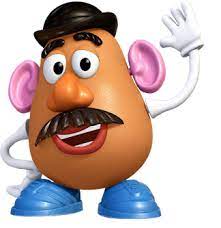 Remember to say ‘please’ and ‘thank you’, help to tidy up and Look after our toys 